                                                                                                                                                                                                        О Т К Р Ы Т О Е    А К Ц И О Н Е Р Н О Е     О Б Щ Е С Т В О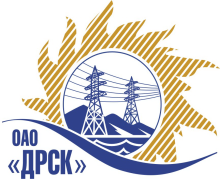 		Протокол выбора победителягород  Благовещенск, ул. Шевченко, 28ПРЕДМЕТ ЗАКУПКИ:Открытый запрос цен на право заключения Договора на поставку «Запасные части  для грузовых  автомобилей и спец.техники (текущие нужды)» для нужд филиала ОАО «ДРСК» «Амурские электрические сети» (закупка № 472 раздела 1.2) Плановая стоимость: 1 107 500,00 рублей без  учета НДС.ПРИСУТСТВОВАЛИ:	На заседании присутствовали 7 членов Закупочной комиссии 2 уровня. ВОПРОСЫ, ВЫНОСИМЫЕ НА РАССМОТРЕНИЕ ЗАКУПОЧНОЙ КОМИССИИ: О признании предложений соответствующими условиям закупки.2. О ранжировке предложений.3. Выбор победителя.ВОПРОС 1 «О признании предложений соответствующими условиям закупки»ОТМЕТИЛИ:Предложения ООО «ОМИК» г. Благовещенск, ООО «Агрокомплект» г. Благовещенск, ИП Вязьмин А.Р. г. Благовещенск  признаются удовлетворяющим по существу условиям закупки. Предлагается принять данные предложения к дальнейшему рассмотрению.ВОПРОС 2 «О ранжировке предложений»ОТМЕТИЛИ:В соответствии с требованиями и условиями, предусмотренными извещением о закупке и Закупочной документацией, предлагается предварительно ранжировать предложения следующим образом: ВОПРОС 3 «Выбор победителя»ОТМЕТИЛИ:На основании вышеприведенной ранжировки предложений предлагается признать Победителем Участника, занявшего первое место, а именно: ООО «ОМИК» (675028 г. Благовещенск, ул. Игнатьевское шоссе.  д 4), предложение на поставку продукции  «Запасные части  для грузовых  автомобилей и спец.техники (текущие нужды)» для нужд филиала ОАО «ДРСК» «Амурские электрические сети» на следующих условиях: Общая цена предложения: 1 107 500,00 руб. без НДС. Единичная стоимость продукции по всей номенклатуре: 453 280,75 без НДС (534 871,28 руб. с учетом НДС). Срок поставки: до 31.12.2013г. Условия оплаты: Отсрочка платежа 30 дней с даты получения Покупателем счет-фактур и товарных накладных. Гарантийный срок: не менее 6 месяцев. Предложение действительно до 31 мая 2013г.РЕШИЛИ:1. Признать предложения ООО «ОМИК» г. Благовещенск, ООО «Агрокомплект» г. Благовещенск, ИП Вязьмин А.Р. г. Благовещенск соответствующими условиям закупки.2.  Утвердить ранжировку предложений:1 место: ООО «ОМИК» г. Благовещенск;2 место: ООО «Агрокомплект» г. Благовещенск;3 место: ИП Вязьмин А.Р. г. Благовещенск.          3. Признать Победителем ООО «ОМИК» (675028 г. Благовещенск, ул. Игнатьевское шоссе.  д 4), предложение на поставку продукции  «Запасные части  для грузовых  автомобилей и спец.техники (текущие нужды)» для нужд филиала ОАО «ДРСК» «Амурские электрические сети» на следующих условиях: Общая цена предложения: 1 107 500,00 руб. без НДС. Единичная стоимость продукции по всей номенклатуре: 453 280,75 без НДС (534 871,28 руб. с учетом НДС). Срок поставки: до 31.12.2013г. Условия оплаты: Отсрочка платежа 30 дней с даты получения Покупателем счет-фактур и товарных накладных. Гарантийный срок: не менее 6 месяцев. Предложение действительно до 31 мая 2013г.ДАЛЬНЕВОСТОЧНАЯ РАСПРЕДЕЛИТЕЛЬНАЯ СЕТЕВАЯ КОМПАНИЯУл.Шевченко, 28,   г.Благовещенск,  675000,     РоссияТел: (4162) 397-359; Тел/факс (4162) 397-200, 397-436Телетайп    154147 «МАРС»;         E-mail: doc@drsk.ruОКПО 78900638,    ОГРН  1052800111308,   ИНН/КПП  2801108200/280150001№            230/МР                  «     » мая 2013 года№п/пНаименование Участника закупки и его адрес Предмет и общая цена заявки на участие в закупкеПримечанияООО «ОМИК» (675028 г. Благовещенск, ул. Игнатьевское шоссе.  д 4)Общая цена предложения: 1 107 500,00 руб. без НДСЕдиничная стоимость продукции по всей номенклатуре:453 280,75 без НДС (534 871,28 руб. с учетом НДС)Срок поставки: до 31.12.2013г.Условия оплаты: Отсрочка платежа 30 дней с даты получения Покупателем счет-фактур и товарных накладных.Гарантийный срок: не менее 6 месяцев.Предложение действительно до 31 мая 2013г.ООО «Агрокомплект» (675028 г. Благовещенск, ул. Игнатьевское шоссе, д. 22, лит. А-8)Общая цена предложения: 1 107 500,00 руб. без НДСЕдиничная стоимость продукции по всей номенклатуре:528 659,00 руб. без НДС(НДС не предусмотрен)Срок поставки: до 31.12.2013г.Условия оплаты: Отсрочка платежа 30 дней с даты получения Покупателем счет-фактур и товарных накладных.Гарантийный срок: не менее 6 месяцев.Предложение действительно до 31 мая 2013г.ИП Вязьмин А.Р. (675001, г. Благовещенск, ул. 50 лет Октября, д. 71, кв. 117)Общая цена предложения: 1 107 500,00 руб. без НДСЕдиничная стоимость продукции по всей номенклатуре:533 908,00 руб. без НДС(НДС не предусмотрен)Срок поставки: до 31.12.2013г.Условия оплаты: Отсрочка платежа 30 дней с даты получения Покупателем счет-фактур и товарных накладных.Гарантийный срок: не менее 6 месяцев.Предложение действительно до 31 мая 2013г.Ответственный секретарь Закупочной комиссии: Моторина О.А. «___»______2013 г._______________________________Технический секретарь Закупочной комиссии: Курганов К.В.  «___»______2013 г._______________________________